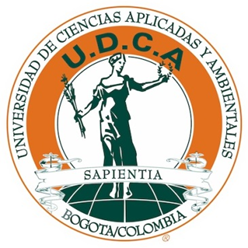 GRUPO DE INVESTIGACIÓN EN ESTILOS DE APRENDIZAJENOTAS DE LA LECTURA DEL ARTÍCULO “ESTILOS DE APRENDIZAJE: SU INFLUENCIA PARA APRENDER A APRENDER”de la Educadora María Victoria González Clavero de la Universidad Central Marta Abreu de Las Villas (Cuba). Fuente: Revista de Estilos de Aprendizaje. No.7 Vol.7, 207-216, 2011.La influencia de los estilos de aprendizaje en el desarrollo de la autonomía en el aprendizaje (APRENDER A APRENDER) constituye una temática de muy escaso tratamiento en la actualidad. Hoy cuando APRENDER A APRENDER constituye una de las demandas del contexto y una de las competencias más importantes para los que les correspondió vivir en el Siglo XXI, es preciso que se diagnostiquen los estilos de aprendizaje de los estudiantes, lo que puede orientar con mayor claridad el desarrollo de la autonomía en el aprendizaje.Los modelos y teorías de los estilos de aprendizaje constan en la actualidad de un universo teórico amplio; más una revisión de la literatura sobre el tema evidencia que las aplicaciones de estos presupuestos no encuentran  estabilidad en la práctica educativa. Las causas del fenómeno radican en la complejidad del estudio del aprendizaje, la no realización de diagnósticos acerca de los estilos que emplean los alumnos para la apropiación del conocimiento y la inconstancia en muchas investigaciones, que si bien arriban a resultados momentáneos, no ofrecen luego una continuidad.Otra de las carencias que se reconocen acerca del tratamiento del tema consiste en que el aprendizaje generalmente es valorado de manera independiente; en otra ocasiones se analizan las estrategias, técnicas, tipos, niveles y autonomía en el aprendizaje, pero casi nunca se interrelacionan todas estas categorías para establecer nexos y demostrar así la dependencia que existe entre ellas.El APRENDER A APRENDER está presente en el informe de la UNESCO sobre la educación en el Siglo XXI. El Informe Delors et al. (1996) plantea que: La educación durante toda la vida se presenta como una de las llaves de acceso al siglo XXI y responde al reto de un mundo que cambia rápidamente. Esta necesidad persiste, incluso se ha acentuado, y la única forma de satisfacerla es que todos aprendamos a aprender.Es evidente la complejidad del proceso de aprendizaje. Veamos varios ejemplos: Ejemplo 1: Estudiantes con facilidades para aprender las asignaturas de perfil humanístico, desarrollan habilidades rápidamente en esas asignaturas; sin embargo presentan algunas dificultades para el aprendizaje de las ciencias. Ejemplo 2: Ocurre lo contrario: los estudiantes presentan más facilidades para las asignaturas de ciencias que las de humanidades. Ejemplo 3: Alumnos que aprenden mejor cuando escuchan, otros cuando ven y otros a partir del sistema de representación kinestésico. Ejemplo 4: estudiantes que logran captar y comprender todo el contenido impartido en la clase por el profesor; mientras otros logran el entendimiento de los contenidos cuando estudian con sus compañeros de aula.Aunque los individuos posean un estilo o más de un estilo de aprendizaje, se reconoce la flexibilidad y las posibilidades de poder cambiar o reajustar el estilo para el logro de un aprendizaje más eficiente. Keefe (1988) considera esto cuando define los estilos de aprendizaje como los rasgos cognitivos, afectivos y fisiológicos que sirven como indicadores relativamenteestables, de como los alumnos perciben interacciones y responden a sus ambientes de aprendizaje.En ello puede intervenir; el profesor, los compañeros de aula, la familia y sobre todo el propio estudiante que, insatisfecho con algún resultado, se plantea otra (s) forma (s) de apropiarse de los contenidos. Cada persona responde a un estilo particular y predominante de aprendizaje que le permite interrelacionarse con su ambiente y que implica aspectos cognitivos referentes a su personalidad; es decir, cuando se habla de la manera de aprender hay que considerar dos aspectos importantes: la percepción y el procesamiento de la información.Los estilos de aprendizaje se pueden copiar, o sea, se imitan de una persona a otra siempre que el patrón sea positivo. El estudiante puede emplear incluso combinaciones de estilos y con el paso de los años, de acuerdo a sus intereses y posibilidades, se consolidará un estilo particular, que no es más que la suma de experiencias anteriores respecto al enfrentamiento con el saber.Entre otras características de los estilos de aprendizaje se encuentran las siguientes: a) Las preferencias de aprendizaje reciben la influencia de la cultura, la experiencia y del desarrollo. (Eiszler,1983) b)El aprendizaje es un proceso interactivo; es el producto de una actividad en un ambiente específico que demuestra variaciones entre patrones, estilo y calidad (Keefe, 1987) c) Los estilos influyen en cómo los estudiantes aprenden, cómo enseñan los profesores y cómo ambos interactúan (Reiff, 1992) d) Los estudiantes aprenden diferentes de unos a otros, con fortalezas, limitaciones y preferencias en la manera en que reciben y procesan la información (Felder,1996) e) El estilo de aprender es tanto una característica del estudiante como una estrategia instruccional (Dunn y Dunn, 1998) f) Los educadores deben prepararse en el tema de los estilos de aprendizaje y ser capaces de responder a las necesidades de sus estudiantes mediante la planificación y creación del escenario educativo que promueva y apoye las características únicas de sus estilos de aprender (Whitefield, 2000).AUTONOMÍA EN EL APRENDIZAJE: El tema de la autonomía en el aprendizaje (APRENDER A APRENDER), por su relevancia, se ubica entre las misiones y funciones de la Educación Superior, planteadas por la UNESCO (1998). Constituye además un planteamiento de algunas teorías contemporáneas del aprendizaje como el Cognitivismo, el Constructivismo y el Enfoque histórico cultural. Autonomía en el aprendizaje significa que el sujeto es capaz de captar las exigencias de las tareas de aprendizaje, movilizar una serie de conocimientos, habilidades y hábitos integrados en torno a una dirección específica de aprendizaje, utilizándolos intencionalmente (Cabrera, 2000). La influencia del entorno en el que convive el individuo contribuye a potenciar o retardar el proceso de autonomía de aprendizaje. Por ello, lasexigencias en las actividades docentes orientadas por los profesores influencian en gran medida este desarrollo.Manrique (2004) asevera que para lograr aprender a aprender, que nos conduce a la autonomía en el aprendizaje, es imperativo enseñar a los alumnos a adoptar e incorporar progresivamente estrategias de aprendizaje, enseñarles a ser más conscientes sobre la forma cómo aprenden, para que así puedan enfrentar satisfactoriamente diversas situaciones de aprendizaje. Ser másconsciente sobre la forma cómo aprendenes el auto-reconocimiento de los estilos de aprendizaje, pero, en circunstancias ordinarias es poco frecuente que los alumnos tengan definido qué son los estilos de aprendizaje y que los conozcan. La experiencia docente demuestra cómo los alumnos con más dificultades para aprender, siempre que tengan interés en obtener mejores calificaciones en determinada materia, se guían por los más aventajados en cuanto a: Las notas que toman en clase respecto a lo que explica el profesor, la forma de resumir, el tiempo dedicado al estudio, las dudas sobre las que preguntan a los profesores, la realización de tareas y trabajos independientes y además prefieren ser ubicados en equipos con estudiantes de rendimiento académico más elevado.Por lo general, los alumnos con mejores resultados académicos, también son los que han desarrollado en mayor medida su capacidad de APRENDER A APRENDER, cuyas direcciones se manifiestan en criterio de Cabrera (2009) a partir de: a) Planeamiento y consecución de metas por parte del estudiante (PROYECTO DE VIDA) b) Búsqueda y procesamiento de la información c) Expresión y comunicación d) planeamiento y solución de problemas y e) autorregulación del aprendizaje. La autonomía en el aprendizaje, como materia, puede incluirse dentro del currículo de los estudiantes. Queda claro que no todos los alumnos alcanzarán en mismo nivel, pero al menos contarán  con algunas herramientas que les posibiliten alcanzar mejores resultados durante el tiempo de estudio (toda la vida).Un diagnóstico inicial acerca de los estilos de aprendizaje de los estudiantes al inicio del curso o el programa, luego en la mitad, y al final aportaría valiosos resultados acerca de las transformaciones que se suceden en el alumno. Sin dudas, el primer año de cualquier ciclo de enseñanza se convierte en un laboratorio para  el profesor que decida investigar estos procesos. Se impone entonces estudiar los comportamientos de los estilos de aprendizaje para sobre estas bases erigir la manera en que se desarrollará la autonomía en el aprendizaje.Conclusiones: a) La interrelación entre: aprendizaje, estilos de aprendizaje, estrategias de aprendizaje, técnicas de aprendizaje, deben analizarse de conjunto cuando se busquen alternativas para potenciar el desarrollo de cualquiera de estas categorías b) Las estrategias y técnicas de aprendizaje median en el proceso de aprehensión de los conocimientos c) Las relaciones sociales median en el proceso de aprendizaje, influencian los cambios en los estilos de aprendizaje, las estrategias y técnicas d) Los estilos de aprendizaje son flexibles y el individuo puede modificarlos para un mejor aprovechamiento en sus estudios e) El diagnóstico de los estilos de aprendizaje en los estudiantes posibilita mayor éxito en la intervención, la estimulación y desarrollo de la autonomía en el aprendizaje (APRENDER A APRENDER) f) Acorde a los estilos de aprendizaje preestablecidos en el sujeto, se desarrolla en mayor o menor plazo la autonomía en el aprendizaje y g) La autonomía en el aprendizaje supone que el individuo domine sus estilos de aprendizaje y que exista autorregulación.